Publicado en CDMX el 17/05/2024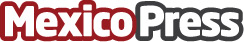 Danfoss recomienda utilizar y producir hidrógeno verde de manera consciente para aprovechar su potencial El hidrógeno verde debe producirse de manera eficiente para minimizar los costos de producción y demanda de energías renovablesDatos de contacto:Lorena CarreñoMarketingQ5528553031Nota de prensa publicada en: https://www.mexicopress.com.mx/danfoss-recomienda-utilizar-y-producir Categorías: Ecología Sostenibilidad Industria Minera Sector Energético http://www.mexicopress.com.mx